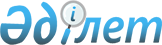 О внесении изменений в решение районного маслихата от 21 декабря 2011 года N 40/1 "О районном бюджете Тимирязевского района на 2012-2014 годы"
					
			Утративший силу
			
			
		
					Решение маслихата Тимирязевского района Северо-Казахстанской области от 5 декабря 2012 года N 8/2. Зарегистрировано Департаментом юстиции Северо-Казахстанской области 24 декабря 2012 года N 2029. Утратило силу решением маслихата Тимирязевского района Северо-Казахстанской области от 29 марта 2013 года N 11/4      Сноска. Утратило силу решением маслихата Тимирязевского района Северо-Казахстанской области от 29.03.2013 N 11/4

      В соответствии со статьей 109 Бюджетного кодекса Республики Казахстан от 4 декабря 2008 года, и статьей 21 Закона Республики Казахстан от 24 марта 1998 года "О нормативных правовых актах", Тимирязевский районный маслихат РЕШИЛ:

      1. Внести в решение районного маслихата "О районном бюджете Тимирязевского района на 2012-2014 годы" от 21 декабря 2011 года № 40/1 (зарегистрированное в Реестре государственной регистрации нормативных правовых актов за № 13-12-141 от 16 января 2012 года, опубликованное 28 января 2012 года в районной газете "Көтерілген тың" № 6 (190), 28 января 2012 года в районной газете "Нива" № 6 (1982)), следующие изменения:

      пункт 1 изложить в следующей редакции:

      "1. Утвердить районный бюджет Тимирязевского района на 2012-2014 годы согласно приложениям 1, 2 и 3 соответственно, в том числе на 2012 год в следующих объемах: 

      1) доходы – 1 763 083 тысяч тенге, в том числе по:

      налоговым поступлениям – 184 741 тысячи тенге;

      неналоговым поступлениям – 5 503,7 тысяч тенге;

      поступления от продажи основного капитала - 22 060 тысяч тенге;

      поступления трансфертов – 1 550 778,3 тысячи тенге; 

      2) затраты – 1 752 031,4 тысячи тенге; 

      3) чистое бюджетное кредитование – 21 912,5 тысяч тенге, в том числе:

      бюджетные кредиты – 23 821 тысячи тенге; 

      погашение бюджетных кредитов – 1908,5 тысяч тенге;

      4) сальдо по операциям с финансовыми активами – 18 889 тысяч тенге, в том числе:

      приобретение финансовых активов – 18 889 тысяч тенге;

      5) дефицит бюджета – - 29 749,9 тысяч тенге;

      6) финансирование дефицита бюджета – 29 949,9 тысяч тенге, в том числе:

      погашение займов - 1 908,5 тысяч тенге,

      используемые остатки бюджетных средств - 7 837,4 тысячи тенге";

      пункт 8 изложить в следующей редакции:

      "8. Учесть в районном бюджете на 2012 год целевые трансферты из республиканского бюджета в сумме 336 749,3 тысячи тенге в следующих размерах:

      1) 5 350 тысяч тенге – на проведение противоэпизоотических мероприятий;

      2) 4 519 тысяч тенге – для реализации мер социальной поддержки специалистов; 

      3) 8 188 тысяч тенге – на оснащение учебным оборудованием кабинетов физики, химии, биологии в государственных учреждениях основного среднего и общего среднего образования;

      4) 5 146 тысяч тенге – на ежемесячную выплату денежных средств опекунам (попечителям) на содержание ребенка-сироты (детей-сирот), и ребенка (детей), оставшегося без попечения родителей; 

      5) 11 402 тысячи тенге – на увеличение размера доплаты за квалификационную категорию учителям школ и воспитателям дошкольных организаций образования;

      6) 151 тысяча тенге – на повышение оплаты труда учителям, прошедшим повышение квалификации по учебным программам АОО "Назарбаев Интеллектуальные школы";

      7) 14 175 тысяч тенге – на реализацию государственного образовательного заказа в дошкольных организациях образования по Тимирязевскому району на 2012 год;

      8) 621 тысяча тенге – на предоставление специальных социальных услуг нуждающимся гражданам на дому;

      9) 18 544 тысячи тенге – на реализацию мероприятий в рамках Программы занятости 2020, утвержденной постановлением Правительства Республики Казахстан от 31 марта 2011 года № 316 в том числе:

      частичное субсидирование заработной платы – 3 778 тысяч тенге;

      предоставление субсидий на переезд – 809 тысяч тенге;

      обеспечение деятельности центров занятости населения – 11 169 тысяч тенге;

      молодежная практика – 2 788 тысяч тенге;

      10) 35 241 тысяча тенге – на развитие и реконструкцию водопроводных сетей село Тимирязево (2 очередь); 

      11) 79 358 тысяч тенге – на реконструкцию отвода магистрального водовода на село Жаркен Тимирязевского района;

      12) 1 761 тысяча тенге – на решение вопросов обустройства сельских округов в рамках Программы "Развитие регионов", утвержденной постановлением Правительства Республики Казахстан от 26 июля 2011 года № 862;

      13) 103 762 тысячи тенге – на строительство и (или) приобретение служебного жилища и развитие или приобретение инженерно-коммуникационной инфраструктуры в рамках Программы занятости 2020, утвержденной постановлением Правительства Республики Казахстан от 31 марта 2011 года № 316;

      14) 8 531,3 тысячи тенге – на капитальный ремонт лагеря "Счастливое детство" в рамках развития сельских населенных пунктов по Программе занятости 2020, утвержденной постановлением Правительства Республики Казахстан от 31 марта 2011 года № 316;

      15) 40 000 тысяч тенге – на строительство 12-квартирного жилого дома в село Тимирязево;

      пункт 9 изложить в следующей редакции:

      "9. Учесть в районном бюджете на 2012 год бюджетные кредиты из республиканского бюджета для реализации мер социальной поддержки специалистов в сумме 23 821 тысяча тенге".

      Приложение 1 к указанному решению изложить в новой редакции согласно приложению 1 к настоящему решению (прилагается); 

      2. Настоящее решение вводится в действие с 1 января 2012 года.

 Бюджет Тимирязевского района на 2012 год
					© 2012. РГП на ПХВ «Институт законодательства и правовой информации Республики Казахстан» Министерства юстиции Республики Казахстан
				Председатель VIII сессии,

секретарь районного маслихата

C. Мустафин

СОГЛАСОВАНО 4 декабря 2012 года

Начальник государственного

учреждения "Отдел экономики 

и бюджетного планирования

Тимирязевского района"

Г. Кожахметова

Приложение 1
к решению маслихата
от 5 декабря 2012 года № 8/2
Приложение 1
к решению маслихата
от 21 декабря 2011 года № 40/1Ка

те

го

рия

Кла

сс

Под

кла

сс

Наименование

Сумма, тыс.тенге

I. Доходы

1 763 083,0

1

Налоговые поступления

184 741

01

Подоходный налог

2 500

2

Индивидуальный подоходный налог

2 500

03

Социальный налог

91 266

1

Социальный налог

91 266

04

Налоги на собственность

75 925

1

Налоги на имущество

46 084

3

Земельный налог

3 022

4

Налог на транспортные средства 

14 399

5

Единый земельный налог

12 420

05

Внутренние налоги на товары, работы и услуги

13 591

2

Акцизы

1 610

3

Поступления за использование природных и других ресурсов

7 229

4

Сборы за ведение предпринимательской и профессиональной деятельности

4 752

08

Плата за размещение наружной (визуальной) рекламы в полосе отвода автомобильных дорог общего пользования местного значения и в населенных пунктах

1 459

1

Государственная пошлина 

1 459

2

Неналоговые поступления

5 503,7

01

Доходы от государственной собственности

3 303,7

5

Доходы от аренды имущества, находящегося в государственной собственности

400

7

Вознаграждения по кредитам, выданным из государственного бюджета

3,7

9

Прочие доходы от государственной собственности

2 900

06

Прочие неналоговые поступления

2 200

1

Прочие неналоговые поступления

2 200

3

Поступления от продажи основного капитала

22 060

01

Продажа государственного имущества, закрепленного за государственными учреждениями

320

1

Продажа государственного имущества, закрепленного за государственными учреждениями

320

03

Продажа земли и нематериальных активов

21 740

1

Продажа земли

21 740

4

Поступления трансфертов

1 550 778,3

02

Трансферты из вышестоящих органов государственного управления

1 550 778,3

2

Трансферты из областного бюджета

1 550 778,3

Функц.группа

Функц.группа

Функц.группа

Функц.группа

Сумма, тыс.тенге

Администратор

Администратор

Администратор

Сумма, тыс.тенге

Программа

Программа

Сумма, тыс.тенге

Наименование

Сумма, тыс.тенге

Затраты

1 752 031,4

1

Государственные услуги общего характера

195 216,6

112

Аппарат маслихата района (города областного значения)

11 035

001

Услуги по обеспечению деятельности маслихата района (города областного значения)

10 895

003

Капитальные расходы государственного органа

140

122

Аппарат акима района (города областного значения)

55 460,6

001

Услуги по обеспечению деятельности акима района (города областного значения)

48 518,6

003

Капитальные расходы государственного органа

6 942

123

Аппарат акима района в городе, города районного значения, поселка, аула (села), аульного (сельского) округа

110 220

001

Услуги по обеспечению деятельности акима района в городе, города районного значения, поселка, аула (села), аульного (сельского) округа

107 793

022

Капитальные расходы государственного органа

2 427

452

Отдел финансов района (города областного значения)

11 354

001

Услуги по реализации государственной политики в области исполнения бюджета района (города областного значения) и управления коммунальной собственностью района (города областного значения)

10 147

003

Проведение оценки имущества в целях налогооблажения

121

004

Организация работы по выдаче разовых талонов и обеспечение полноты сбора сумм от реализации разовых талонов

532

010

Приватизация, управление коммунальным имуществом, постприватизационная деятельность и регулирование споров, связанных с этим

160

011

Учет, хранение, оценка и реализация имущества, поступившего в коммунальную собственность

354

018

Капитальные расходы государственного органа

40

453

Отдел экономики и бюджетного планирования района (города областного значения)

7 147

001

Услуги по реализации государственной политики в области формирования и развития экономической политики, системы государственного планирования и управления района (города областного значения)

7 090

004

Капитальные расходы государственного органа

57

2

Оборона

3 845

122

Аппарат акима района (города областного значения)

3 845

005

Мероприятия в рамках исполнения всеобщей воинской обязанности

3 525

006

Предупреждение и ликвидация чрезвычайных ситуаций масштаба района (города областного значения)

320

4

Образование

1 031 023

123

Аппарат акима района в городе, города районного значения, поселка, аула (села), аульного (сельского) округа

340

005

Организация бесплатного подвоза учащихся до школы и обратно в аульной (сельской) местности 

340

464

Отдел образования района (города областного значения)

1 030 683

001

Услуги по реализации государственной политики на местном уровне в области образования 

6 234

003

Общеобразовательное обучение 

913 928

005

Приобретение и доставка учебников, учебно-методических комплексов для государственных учреждений образования района (города районного значения)

7 901

006

Дополнительное образование для детей 

25 633

009

Обеспечение дошкольного воспитания и обучения

26 748

015

Ежемесячные выплаты денежных средств опекунам (попечителям) на содержание ребенка-сироты (детей-сирот), и ребенка (детей), оставшегося без попечения родителей за счет трансфертов из республиканского бюджета

5 146

021

Увеличение размера доплаты за квалификационную категорию воспитателям детских садов, мини-центров, школ-интернатов: общего типа, специальных (коррекционных), специализированных для одаренных детей, организаций образования для детей-сирот и детей, оставшихся без попечения родителей, центров адаптации несовершеннолетних за счет трансфертов из республиканского бюджета

776

040

Реализация государственного образовательного заказа в дошкольных организациях образования

14 175

063

Повышение оплаты труда учителям, прошедшим повышение квалификации по учебным программам АОО "Назарбаев Интеллектуальные школы" за счет трансфертов из республиканского бюджета

151

064

Увеличение размера доплаты за квалификационную категорию учителям организаций начального, основного среднего, общего среднего образования: школы, школы-интернаты: (общего типа, специальных (коррекционных), специализированных для одаренных детей; организаций для детей-сирот и детей, оставшихся без попечения родителей) за счет трансфертов из республиканского бюджета

10 626

067

Капитальные расходы подведомственных государственных учреждений и организаций

19 365

6

Социальная помощь и социальное обеспечение

78 698

451

Отдел занятости и социальных программ района (города областного значения)

78 698

001

Услуги по реализации государственной политики на местном уровне в области обеспечения занятости и реализации социальных программ для населения

18 772

002

Программа занятости

18 629

005

Государственная адресная социальная помощь

2 103

007

Социальная помощь отдельным категориям нуждающихся граждан по решениям местных представительных органов

11 415

010

Материальное обеспечение детей-инвалидов, воспитывающихся и обучающихся на дому

446

011

Оплата услуг по зачислению, выплате и доставке пособий и других социальных выплат

216

014

Оказание социальной помощи нуждающимся гражданам на дому

8 903

016

Государственные пособия на детей до 18 лет

5 602

017

Обеспечение нуждающихся инвалидов обязательными гигиеническими средствами и предоставление услуг специалистами жестового языка, индивидуальными помощниками в соответствии с индивидуальной программой реабилитации инвалида

1 179

021

Капитальные расходы государственного органа

264

023

Обеспечение деятельности центров занятости населения

11 169

7

Жилищно-коммунальное хозяйство

310 891,3

123

Аппарат акима района в городе, города районного значения, поселка, аула (села), аульного (сельского) округа

3 887

008

Освещение улиц населенных пунктов

3 114

011

Благоустройство и озеленение населенных пунктов

450

014

Организация водоснабжения населенных пунктов

323

458

Отдел жилищно-коммунального хозяйства, пассажирского транспорта и автомобильных дорог района (города областного значения)

325

031

Изготовление технических паспортов на объекты кондоминиумов

325

464

Отдел образования района (города областного значения)

8 531,3

026

Ремонт объектов в рамках развития сельских населенных пунктов по Программе занятости 2020

8 531,3

467

Отдел строительства района (города областного значения)

298 148

003

Проектирование, строительство и (или) приобретение жилья государственного коммунального жилищного фонда

42 936

004

Проектирование, развитие, обустройство и (или) приобретение инженерно-

коммуникационной инфраструктуры

1 216

006

Развитие системы водоснабжения и водоотведения

142 333

072

Строительство и (или) приобретение служебного жилища и развитие (или) приобретение инженерно-коммуникационной инфраструктуры в рамках Программы занятости 2020

111 663

8

Культура, спорт, туризм и информационное пространство

65 994

123

Аппарат акима района в городе, города районного значения, поселка, аула (села), аульного (сельского) округа

11 411

006

Поддержка культурно-досуговой работы на местном уровне

11 411

455

Отдел культуры и развития языков района (города областного значения)

40 617

001

Услуги по реализации государственной политики на местном уровне в области развития языков и культуры

7 185

003

Поддержка культурно-досуговой работы

12 407

006

Функционирование районных (городских) библиотек

20 402

007

Развитие государственного языка и других языков народа Казахстана

623

456

Отдел внутренней политики района (города областного значения)

11 086

001

Услуги по реализации государственной политики на местном уровне в области информации, укрепления государственности и формирования социального оптимизма граждан

5 586

002

Услуги по проведению государственной информационной политики через газеты и журналы 

5 200

003

Реализация мероприятий в сфере молодежной политики

300

465

Отдел физической культуры и спорта района (города областного значения)

2 880

001

Услуги по реализации государственной политики на местном уровне в сфере физической культуры и спорта

471

006

Проведение спортивных соревнований на районном (города областного значения) уровне

250

007

Подготовка и участие членов сборных команд района (города областного значения) по различным видам спорта на областных спортивных соревнованиях

2 159

10

Сельское, водное, лесное, рыбное хозяйство, особо охраняемые природные территории, охрана окружающей среды и животного мира, земельные отношения

33 467,5

463

Отдел земельных отношений района (города областного значения)

9 157,5

001

Услуги по реализации государственной политики в области регулирования земельных отношений на территории района (города областного значения)

5 268,5

003

Земельно-хозяйственное устройство населенных пунктов

1 567

006

Землеустройство, проводимое при установлении границ городов районного значения, районов в городе, поселков аулов (сел), аульных (сельских) округов

730

007

Капитальные расходы государственного органа

1 592

474

Отдел сельского хозяйства и ветеринарии района (города областного значения)

24 310

001

Услуги по реализации государственной политики на местном уровне в сфере сельского хозяйства и ветеринарии 

14 066

003

Капитальные расходы государственного органа

28

007

Организация отлова и уничтожения бродячих собак и кошек

347

013

Проведение противоэпизоотических мероприятий

5 350

099

Реализация мер по оказанию социальной поддержки специалистов

4 519

11

Промышленность, архитектурная, градостроительная и строительная деятельность

5 690

467

Отдел строительства района (города областного значения)

5 690

001

Услуги по реализации государственной политики на местном уровне в области строительства

5 499

017

Капитальные расходы государственного органа

191

12

Транспорт и коммуникации

6 785

123

Аппарат акима района в городе, города районного значения, поселка, аула (села), аульного (сельского) округа

2 400

013

Обеспечение функционирования автомобильных дорог в городах районного значения, поселках, аулах (селах), аульных (сельских) округах

2 400

458

Отдел жилищно-коммунального хозяйства, пассажирского транспорта и автомобильных дорог района (города областного значения)

4 385

023

Обеспечение функционирования автомобильных дорог 

4 385

13

Прочие

12 210,5

123

Аппарат акима района в городе, города районного значения, поселка, аула (села), аульного (сельского) округа

1 761

040

Реализация мер по содействию экономическому развитию регионов в рамках Программы "Развитие регионов" за счет целевых трансфертов из республиканского бюджета

1 761

452

Отдел финансов района (города областного значения)

27,5

012

Резерв местного исполнительного органа района (города областного значения) 

27,5

458

Отдел жилищно-коммунального хозяйства, пассажирского транспорта и автомобильных дорог района (города областного значения)

5 055

001

Услуги по реализации государственной политики на местном уровне в области жилищно-коммунального хозяйства, пассажирского транспорта и автомобильных дорог

4 961

013

Капитальные расходы государственного органа

94

469

Отдел предпринимательства района (города областного значения)

5 367

001

Услуги по реализации государственной политики на местном уровне в области развития предпринимательства и промышленности 

5 367

14

Обслуживание долга

3,7

452

Отдел финансов района (города областного значения)

3,7

013

Обслуживание долга местных исполнительных органов по выплате вознаграждений и иных платежей по займам из областного бюджета

3,7

15

Трансферты

8 206,8

452

Отдел финансов района (города областного значения)

3 240

006

Возврат неиспользованных (недоиспользованных) целевых трансфертов

4 966,8

024

Целевые текущие трансферты в вышестоящие бюджеты в связи с передачей функций государственных органов из нижестоящего уровня государственного управления в вышестоящий

3 240

III.Чистое бюджетное кредитование

21 912,5

Бюджетные кредиты

23 821

10

Сельское, водное, лесное, рыбное хозяйство, особо охраняемые природные территории, охрана окружающей среды и животного мира, земельные отношения

23 821

474

Отдел сельского хозяйства и ветеринарии района (города областного значения)

23 821

009

Бюджетные кредиты для реализации мер социальной поддержки специалистов 

23 821

Ка

те

го

ри

я

Кла

сс

Под

кла

сс

Наименование

Сумма, тыс.тенге

5

Погашение бюджетных кредитов

1 908,5

01

Погашение бюджетных кредитов

1 908,5

1

Погашение бюджетных кредитов, выданных из государственного бюджета

1 908,5

IV.Сальдо по операциям с финансовыми активами

18 889

Приобретение финансовых активов

18 889

13

Прочие

18 889

458

Отдел жилищно-коммунального хозяйства, пассажирского транспорта и автомобильных дорог района (города областного значения)

3 889

065

Формирование или увеличение уставного капитала юридических лиц

3 889

474

Отдел сельского хозяйства и ветеринарии района (города областного значения)

15 000

065

Формирование или увеличение уставного капитала юридических лиц

15 000

Ка

те

го

ри

я

Кла

сс

Под

кла

сс

Наименование

Сумма, тыс.тенге

V. Дефицит (профицит) бюджета

-29 749,9

VI. Финансирование дефицита (использование профицита) бюджета

29 749,9

7

Поступления займов

23 821

01

Внутренние государственные займы

23 821

2

Договоры займа

23 821

Функц.група

Функц.група

Функц.група

Функц.група

Сумма, тыс.тенге

Администратор

Администратор

Администратор

Сумма, тыс.тенге

Программа

Программа

Сумма, тыс.тенге

Наименование

Сумма, тыс.тенге

16

Погашение займов

1 908,5

452

Отдел финансов района (города областного значения)

1 908,5

008

Погашение долга местного исполнительного органа перед вышестоящим бюджетом

1 908,5

Ка

те

го

ри

я

Кла

сс

Под

кла

сс

Наименование

Сумма, тыс.тенге

8

Используемые остатки бюджетных средств

7 837,4

01

Остатки бюджетных средств

7 837,4

1

Свободные остатки бюджетных средств

7 837,4

